Утвърдил: …………………..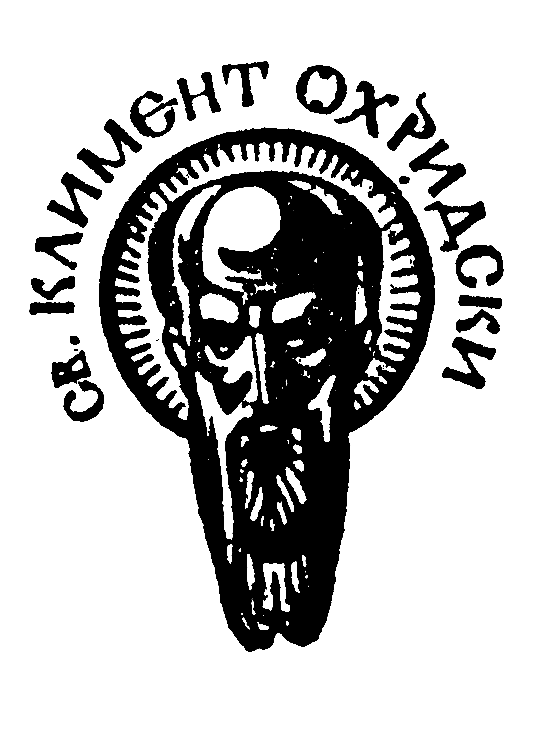 			ДеканДата .............................СОФИЙСКИ УНИВЕРСИТЕТ “СВ. КЛИМЕНТ ОХРИДСКИ”Факултет: ФилософскиСпециалност: (код и наименование)ФилософияМагистърска програма: (код и наименование)ФилософияУЧЕБНА ПРОГРАМАДисциплина: (код и наименование): Субектност и мисленеПреподавател: проф. д-р Веселин ДафовАсистент: Учебно съдържание Конспект за изпитБиблиография Основна:Андонов, А. Диалектическото мислене – новаторство и творчество. София, Партиздат, 1988;Андонов, А. Личност и творческа дейност. София, Партиздат, 1980;Андонов, А. Междукултурни разлики и разбиране от творчество. В: сб. Интеркултурна комуникация и гражданско общество, съст. Пламен Макариев. София, 2000;Аристотел. Категории. Наука и изкуство, С., 1992.Аристотел. Метафизика. СОНМ, София, 2000.Бейкън, Фр. Нов органон. София, 1968.Декарт, Р. Разсъждение за метода. Вж. Избрани философски произведения. София, 1978Декарт, Р. Правила за ръководство на ума. Вж. Избрани философски произведения. София, 1978Диоген Лаерций. Животът на философите. София, 1985.Дюи, Д. Как мислим. Минерва, София, 2002.Кант, Им. Критика на чистия разум. София, 1967Платон. Филеб. Вж. Диалози. Том 4. София, 1990.Рачева, Ц. Към идеята за една онтология на предметността. Парадигма, С.  2016.Сартр, Жан-Пол. Битие и нищо. София, 1994.Стоев, Хр. Кант и проблемът за вътрешното сетиво. София, Изток-Запад, 2005.Хайдегер, М. Кант и проблемът за метафизиката. София, 1997.Хегел, Г. Науката логика. Първа част. Обективна логика. С., 1966.Хегел, Г. Феноменология на духа. София, 1969.Хегел, Г., Енциклопедия на философските науки, т. 1-3. С. 1997, 1998, 2000.Хегел, Г. Науката логика. Втора част. София, 1967Допълнителна: Дафов, В. Категории и битие. С., Проектория, 2012.Дафов, В. Мислещо и действителност. С., Проектория, 2012Дафов, В. Моменти онтология. С., Проектория, 2014.Lipman, M. Caring as Thinking. In: Inquiry – Critical Thinking Across the Disciplines. Autumn 1995, Vol. XV, N 1, или на: http://www.und.edu/instruct/weinstei/lipman%20-%20caring%20as%20thinking.pdf;Lipman, M. Philosophy for Children and the Opportunity for Thinking in Education. In: Bulletin of the International Council for Philosophical Inquiry with Children, 1991, vol. 6/2, pp 4-5;Lipman, M. Thinking in Education. Cambridge University Press, 1991;Nelson, L. Socratic Method and Critical Philosophy; Selected Essays. New Haven, 1949;Дата: 10.04.2021 г.                                                                         Съставил: проф. д-р Веселин ДафовУчебна заетостФормаХорариумАудиторна заетостЛекции30Аудиторна заетостСеминарни упражненияАудиторна заетостПрактически упражнения (хоспетиране)Обща аудиторна заетостОбща аудиторна заетост60Извънаудиторна заетостРефератИзвънаудиторна заетостДоклад/Презентация10Извънаудиторна заетостНаучно есеИзвънаудиторна заетостКурсов учебен проект20Извънаудиторна заетостУчебна екскурзияИзвънаудиторна заетостСамостоятелна работа в библиотека или с ресурси30Извънаудиторна заетостИзвънаудиторна заетостОбща извънаудиторна заетостОбща извънаудиторна заетост60ОБЩА ЗАЕТОСТОБЩА ЗАЕТОСТ120Кредити аудиторна заетостКредити аудиторна заетост2,5Кредити извънаудиторна заетостКредити извънаудиторна заетост2,5ОБЩО ЕКОБЩО ЕК5№Формиране на оценката по дисциплината% от оценкатаУчастие в дискусии по теми и доклади30Доклад30Изпит – защита на курсов учебен проект40Анотация на учебната дисциплина:Анотация на учебната дисциплина:Анотация на учебната дисциплина:По време на курса се изследват въпросите на философското изобщо и в частност на онтологическото познание, творчество, мислене и значение. Два са основните акцента в курса и първият е поставен върху разликата между критическо, творческо и високоорганизирано мислене като резултат от действителността на различни мислещи реалности. Субектното разглеждане на мисленето се търси като резултат от разбирането, че мисленето е действителността на мислещата реалност.Вторият акцент е поставен на обсъждането на обстоятелството, че проблемността и проблематизирането са също толкова важна страна на мисленето, както и решаването. Показват се: а/значението на проблемите като ресурс за развитието на мислещата субектност; и б/ възможностите при въвличането на проблематизирането в мисленето.По време на курса се изследват въпросите на философското изобщо и в частност на онтологическото познание, творчество, мислене и значение. Два са основните акцента в курса и първият е поставен върху разликата между критическо, творческо и високоорганизирано мислене като резултат от действителността на различни мислещи реалности. Субектното разглеждане на мисленето се търси като резултат от разбирането, че мисленето е действителността на мислещата реалност.Вторият акцент е поставен на обсъждането на обстоятелството, че проблемността и проблематизирането са също толкова важна страна на мисленето, както и решаването. Показват се: а/значението на проблемите като ресурс за развитието на мислещата субектност; и б/ възможностите при въвличането на проблематизирането в мисленето.По време на курса се изследват въпросите на философското изобщо и в частност на онтологическото познание, творчество, мислене и значение. Два са основните акцента в курса и първият е поставен върху разликата между критическо, творческо и високоорганизирано мислене като резултат от действителността на различни мислещи реалности. Субектното разглеждане на мисленето се търси като резултат от разбирането, че мисленето е действителността на мислещата реалност.Вторият акцент е поставен на обсъждането на обстоятелството, че проблемността и проблематизирането са също толкова важна страна на мисленето, както и решаването. Показват се: а/значението на проблемите като ресурс за развитието на мислещата субектност; и б/ възможностите при въвличането на проблематизирането в мисленето.Предварителни изисквания:Няма.Очаквани резултати:Чрез дейно участие в както в работата на групата, така и в индивидуални консултации, по изучаване на случаи от история на философията и използването на собствения налични опит по темата, студентите да се запознаят с основните концепции и идеи по темата, да усвоят умения и добри практики за употреба на различни мисловни стратегии, и да проявят компетентност при управляването на мисловни инициативи.№Тема:Хорариум123456789101112Въведение в методологията на работа по време на курса и кратко представяне на идеята на курса.Установяване на предварителните налични представи (или понятия, или идеи - при тяхното наличие) за ‘мислене' и 'субектност'Историко-философски преглед по темите за мисленето и субектността. Основни понятия и концепции.Мисленето като решаване на проблеми. Природата на решаването и решението. Решаването като реално извършване на действия. Решаване, познание, значение и мислене.Проблематизирането като човешко постижение. Природата на "проблемността". Проблемността като ресурс на познанието и нейното значение за изграждането на смисъл. Мисленето като проблематизиране."Що е мислене?"Концепции за мисленето като особена човешка дейностКонцепции за мисленето като всеобща човешка дейност. Кант и Хегел за мисленето. Мислещото като автор на действителността. Описателен анализ на мисленето /по Гилбърт Райл "Мисли за мисленето. Какво прави Мислителят"/. "Мисленето – ковачницата на значения" /по Матю Липман "Мисленето в образованието"/. Мисленето като удържане на разликите в действителността на мислещото /по Александър Андонов "Диалектическото мислене – новаторство и творчество"/ Формална, Индуктивна и Диалектическа логика Критично, творческо и високоорганизирано мислене и развитието на субектността.Изследователската общност (Community of Inquiry) и мисленето.Допускане на мисленето в правенето на науките и образованието - начин да подкрепяме учениците при разгръщането на действия в дух на самоотговорност и гражданственост, посредством обучение по различните учебни дисциплини.222442242222№Въпрос123456789101112131415Душата (по Аристотел)Понятието/идеята - ПлатонКатегориитеАналитикаЛогикаПроблемностРешаванеМисленето като процесПсихологияВреме и пространствоДейностен подходСубектен подходДиалектическо мисленеМислене и творчество. Мислене и проект.Мислене и образование